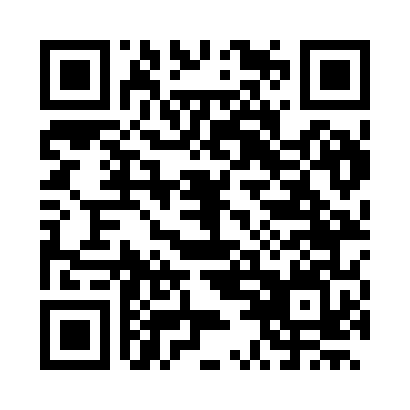 Prayer times for Lomener, FranceWed 1 May 2024 - Fri 31 May 2024High Latitude Method: Angle Based RulePrayer Calculation Method: Islamic Organisations Union of FranceAsar Calculation Method: ShafiPrayer times provided by https://www.salahtimes.comDateDayFajrSunriseDhuhrAsrMaghribIsha1Wed5:386:562:116:109:2710:452Thu5:366:542:116:119:2810:473Fri5:346:532:116:119:2910:494Sat5:326:512:116:129:3110:505Sun5:306:492:106:129:3210:526Mon5:286:482:106:139:3310:547Tue5:266:462:106:139:3510:568Wed5:246:452:106:149:3610:589Thu5:226:442:106:149:3811:0010Fri5:206:422:106:159:3911:0111Sat5:186:412:106:159:4011:0312Sun5:166:392:106:169:4211:0513Mon5:146:382:106:169:4311:0714Tue5:136:372:106:169:4411:0915Wed5:116:362:106:179:4511:1016Thu5:096:342:106:179:4711:1217Fri5:076:332:106:189:4811:1418Sat5:066:322:106:189:4911:1619Sun5:046:312:106:199:5011:1720Mon5:036:302:106:199:5211:1921Tue5:016:292:106:209:5311:2122Wed4:596:282:106:209:5411:2223Thu4:586:272:116:219:5511:2424Fri4:576:262:116:219:5611:2625Sat4:556:252:116:219:5711:2726Sun4:546:242:116:229:5811:2927Mon4:526:232:116:229:5911:3028Tue4:516:222:116:2310:0011:3229Wed4:506:222:116:2310:0111:3330Thu4:496:212:116:2410:0211:3531Fri4:486:202:126:2410:0311:36